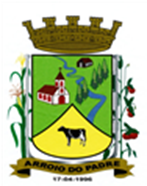 ESTADO DO RIO GRANDE DO SULMUNICÍPIO DE ARROIO DO PADREGABINETE DO PREFEITOÀ			Mensagem 115/2022.Câmara Municipal de VereadoresSenhora PresidenteSenhores Vereadores     	Quando o interesse público impõe que encaminhe a este legislativo mais um projeto de lei, os cumprimento e lhes informo o que segue.     	Por algum tempo já o município vem mantendo em seu quadro de servidores profissionais técnicos de enfermagem mediante celebração de contratos temporários. Não foi possível em um caso nomear profissional em cargo efetivo por ausência de aprovados em concurso público e em outro caso por ausência de cargo criado. Agora, com a redução de casos de pessoas infectadas com o novo coronavírus o município realizou concurso público que está em fase de conclusão o que fará com que estejam disponíveis profissionais aptos a assumirem os cargos em caráter definitivo.    	Assim, um técnico de enfermagem poderá ser nomeado imediatamente, contudo, para um caso, como dito, não há vaga criada.Neste sentido, o projeto de lei 115/2022, tem por finalidade propor criação de mais 01 (um) cargo de técnico de enfermagem no quadro de servidores públicos do município. 	Importante lembrar que na prática a criação deste cargo não deverá importar a assunção de nova despesa, uma vez que o cargo efetivo substituirá a contratação temporária vigente já a algum tempo.Depois de verificada a situação e vista a necessidade de dispor do técnico de enfermagem na manutenção do atendimento dos pacientes na Unidade Básica de Saúde elaborou-se a presente proposta e a qual se espera acolhida e aprovação.Nada a acrescentar no momento.Atenciosamente.Arroio do Padre, 12 de agosto de 2022_____________________Rui Carlos PeterPrefeito MunicipalÀ Sra.Jodele Vahl SchlesenerPresidente da Câmara Municipal de VereadoresArroio do Padre/RSESTADO DO RIO GRANDE DO SULMUNICÍPIO DE ARROIO DO PADREGABINETE DO PREFEITOPROJETO DE LEI Nº 115, DE 12 DE AGOSTO DE 2022.Altera a Lei Municipal nº 961, de 30 de outubro de 2009 e alterações posteriores, criando mais um cargo de Técnico de Enfermagem.Art. 1º A presente Lei altera o artigo 3º da Lei Municipal nº 961, de 30 de outubro de 2009 e alterações posteriores, criando mais um cargo de Técnico de Enfermagem.Art. 2° O art. 3º da Lei Municipal nº 961, de 30 de outubro de 2009, passará a vigorar com a seguinte redação:Art. 3º O quadro de cargos de provimento efetivo é integrado pelas seguintes categorias funcionais, com o respectivo número de cargos, carga horária, de acordo com o abaixo especificado e padrões de vencimento que são fixados conforme anexo II desta Lei.Art. 3° Mantêm-se inalteradas as demais disposições legais consignadas na Lei Municipal nº 961, de 30 de outubro de 2009 e alterações posteriores vigente nesta data.Art. 4° As despesas decorrentes desta Lei correrão por dotações orçamentárias próprias constantes no orçamento municipal vigente.Art. 5° Esta Lei entra em vigor na data de sua publicação.Arroio do Padre, 12 de agosto de 2022.Visto técnico:Loutar PriebSecretário de Administração, Planejamento, Finanças, Gestão e Tributos.                                           Rui Carlos PeterPrefeito MunicipalDenominação da categoria funcionalNº de cargosCódigo/Carga HoráriaProcurador 01SE 1 – 40Assistente Social 01SE 2 – 40Contador 01SE 3 – 40Dentista 02SE 4 – 20Enfermeiro 03SE 5 – 40Engenheiro Civil 02SE 6 – 30Médico  02SE 7 – 20Médico Veterinário 01SE 8 – 20Nutricionista 01SE 9 – 40Engenheiro Agrônomo 01SE 10 – 20Psicólogo 01SE 11 – 30Farmacêutico 01SE 12 – 40Fisioterapeuta 01SE 13 – 40Dentista – ESF01SE 14 – 40Médico – ESF 01SE 15 – 40Agente Administrativo 09SE 16 – 40Agente de Tributos 01SE 17 – 40Agente Comunitário de Saúde 06SE 18 – 40Auxiliar Administrativo08SE 19 – 40Tesoureiro 01SE 20 – 40Fiscal01SE 21 – 40Técnico em Contabilidade 01SE 22 – 40Fiscal Sanitário e Ambiental01SE 23 – 40Técnico de Informática01SE 24 – 40Auxiliar de Consultório Dentário01SE 25 – 40Técnico em Enfermagem08SE 26 – 40Auxiliar de Obras e Serviços Públicos 12SE 27 – 40Pedreiro01SE 28 – 40Condutor de Máquinas e/ou Veículos23SE 29 – 40Agente de Serviços Gerais 20SE 30 – 40Vigia 01SE 31 – 40Secretario de Escola  01SE 32 – 40Auxiliar de Disciplina03SE 33 – 40Atendente de Educação Infantil07SE 34 – 40Médico – ESF 02SE 35 – 20Médico02SE 36 – 15Médico05SE 37 – 12Enfermeiro01SE 38 – 20Médico especializado em Ginecologista e Obstetrícia01SE 39 – 04Médico especializado em Pediatria 01SE 40 – 04Agente de Controle Interno01SE 41 – 15Médico Cardiologista01SE 42 – 04Gari02SE 43 – 40Almoxarife01SE 44 - 40Contador02SE 45 - 24